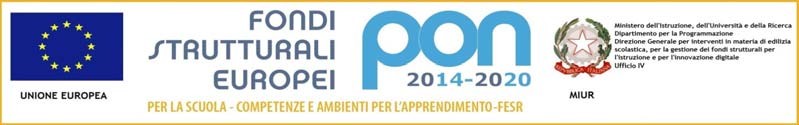 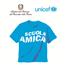 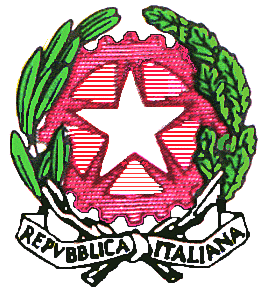 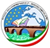 Ministero dell’Istruzione, dell’Università e della RicercaUFFICIO SCOLASTICO REGIONALE PER IL LAZIOISTITUTO  COMPRENSIVO 2° -  PONTECORVOSCUOLA INFANZIA, PRIMARIA E SECONDARIA DI 1° GRADO VIA ALDO MORO SNC – 03037 PONTECORVO (FR) Tel. 0776772206 - 0776772117- Fax 0776742259 -  C.M. FRIC85200T - C.F. 90032230600PEO:fric85200t@istruzione.it  - PEC: fric85200t@pec.istruzione.it SITO WEB: www.istitutocomprensivo2pontecorvo.gov.it………………………………………………………………………………………………………………….MODULO ADESIONE DOCENTICORSO FORMATIVO a.s.2018/19TITOLOTECNICHE DI SCRITTURA: “Gli strumenti dello scrittore”Si richiede adesione entro lunedì 25 marzo p.v.   ISTITUTO________________Infanzia PrimariaSecondaria 1°Docente: autore di libri di narrativa per ragazziLUIGI DAL CINGiorno/i – ore (tot. 9)  5 Aprile    dalle ore 15.00 alle 19.306 Aprile    dalle ore 9.00 alle 13.30COSTO:  Docenti esterni 20 €     (anche con Carta Docenti)COSTO:  Docenti esterni 20 €     (anche con Carta Docenti)I sottoscritti docenti/collaboratori dichiarano di aver ricevuto/preso visione  dei tempi, delle modalità di esecuzione e dei costi relativi all’argomento in oggetto.  Pertanto, si impegnano nell’assicurare una frequenza assidua, nonché nel versare la quota di partecipazione, qualora richiesta, entro il tempo stabilito, consapevoli che a tali premesse è direttamente collegata la consegna dell’attestato. Per informazioni chiamare: referente formazione, tel.  3341431286  CognomeNomeFirma adesione12345678910111213141516